 Коммерческое предложение №К-1 от 26.02.20 г.Уважаемые господа!Компания «Кессборер» совместно с официальным дилером по РФ ООО "МаксКар" благодарит Вас за интерес к продукции Kässbohrer. Ссылаясь на Ваш запрос, ниже представлены коммерческие условия и технические характеристики продукта.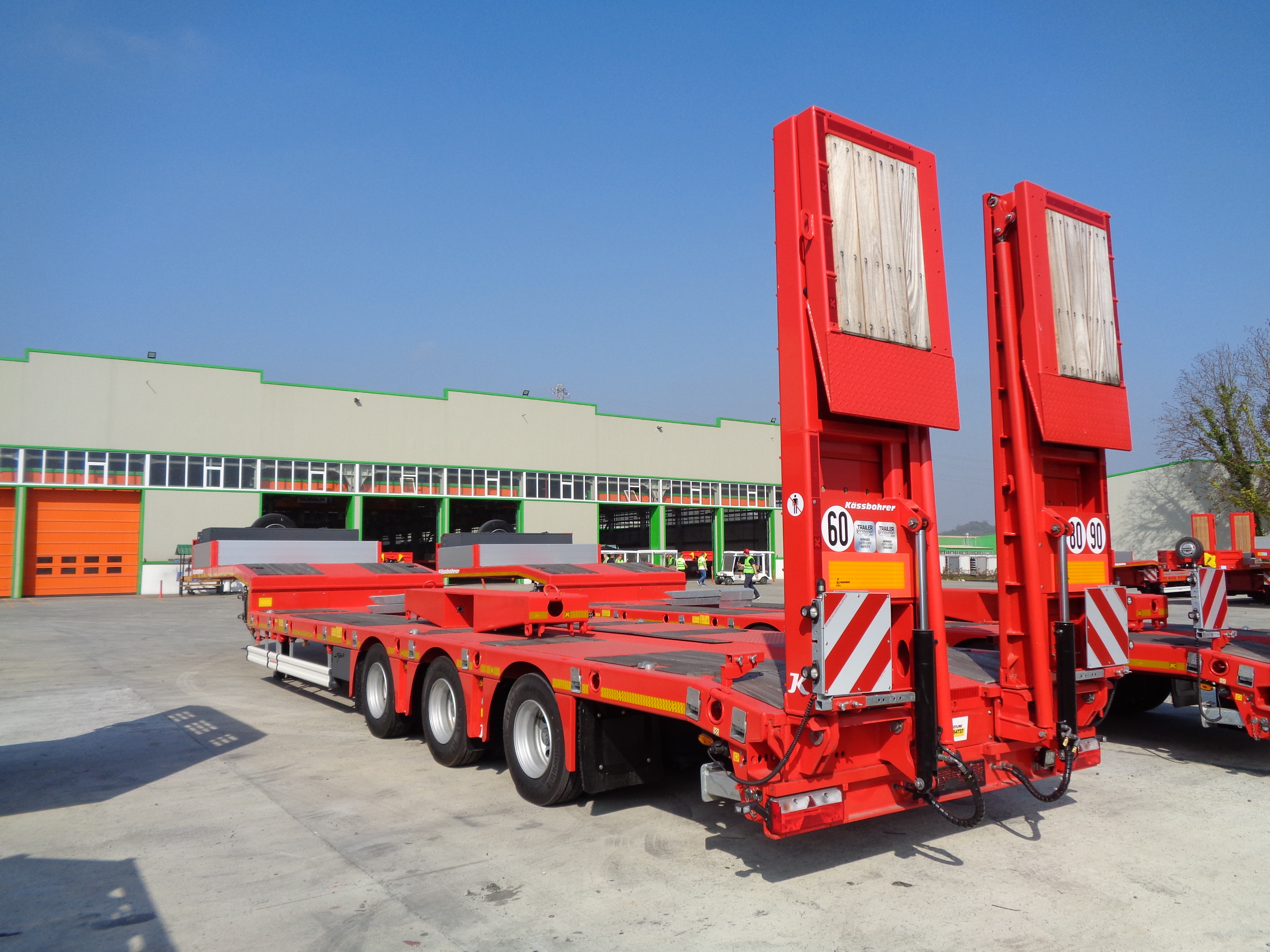 Условия и цены:Количество: 1 единица.Отгрузка: со склада в г. Екатеринбург.Условия оплаты: 100% - предоплата после подписания договора поставки.Возможна доставка до вашего города попутным тягачем.Срок действия коммерческого предложения до 15.02.2020 г.Видеообзор 3-х осный низкорамный трал-телескоп Kässbohrer LB3E:https://youtu.be/ovgt3GldT_8С уважением, Карнаков Вячеслав Владимирович
директор ООО "МаксКар"
8 (383) 233-32-53
8-913-752-39-76.8-913-477-09-39 (служебный)
стоянка - г. Новосибирск, ул. Кубовая, 60.
(карьер Мочище, ост. Объединение 4, автобаза "КатуньТранс")
maxcar54@mail.ru
www.maxcar54.ruнаш канал в ЮТУБе:https://www.youtube.com/channel/UCIiFI5uro5xB8fkw0N0pyRg/videosКуда: Раздвижной низкорамный трал Kässbohrer LB3E предлагает самые высокие эксплуатационные характеристики для транспортировки тяжеловесных грузов. Обеспечивает максимальную подвижность в сложных рабочих условиях.Раздвижной низкорамный трал Kässbohrer LB3E предлагает самые высокие эксплуатационные характеристики для транспортировки тяжеловесных грузов. Обеспечивает максимальную подвижность в сложных рабочих условиях.Раздвижной низкорамный трал Kässbohrer LB3E предлагает самые высокие эксплуатационные характеристики для транспортировки тяжеловесных грузов. Обеспечивает максимальную подвижность в сложных рабочих условиях.Раздвижной низкорамный трал Kässbohrer LB3E предлагает самые высокие эксплуатационные характеристики для транспортировки тяжеловесных грузов. Обеспечивает максимальную подвижность в сложных рабочих условиях.Раздвижной низкорамный трал Kässbohrer LB3E предлагает самые высокие эксплуатационные характеристики для транспортировки тяжеловесных грузов. Обеспечивает максимальную подвижность в сложных рабочих условиях.Раздвижной низкорамный трал Kässbohrer LB3E предлагает самые высокие эксплуатационные характеристики для транспортировки тяжеловесных грузов. Обеспечивает максимальную подвижность в сложных рабочих условиях.ПроизводительKässbohrerСтранаГермания/ТурцияТип ТСПолуприцепКатегория ТСНизкорамный тралЦена (за единицу товара)69252 ЕВРО (включая НДС 20%)Количество (ед.)1Год выпуска2019Гарантия1 годСрок поставкиВ наличии в г. ЕкатеринбургРазмеры:Размеры:Длина платформы, мм9 240 Длина гуська, мм3 950Общая ширина, мм2 550Общая длина, мм13 190 Длина раздвижной платформы6 000Высота сцепления1 250Собственная масса, кг12 120 + %3Технические характеристики:Технические характеристики:Нагрузка на оси30.000 кгНагрузка на ССУ18.000 кгПолная масса полуприцепа48.000 кг (при скорости движения 100 км/ч)Тормозная системаWabco EBS 4S/3M, двухканальная электро-пневматическая (71/320/EEC)Оси3 x 11 т, BPW с пневматической подвеской и барабанными тормозамиПодъемная осьПервая ось подъемнаяПодруливающие осиТретья ось подруливающая Шины12 + 1 Шины 245/70/ R 17.5 (марка: выбор Kassbohrer)Держатель запасного колеса1 х Держатель запасного колесаОдометр1 х ОдометрЭлектрикаКонтактные разъемы 2 x 7 + 1 x 15 (76/756/EEC)ОпорыПередние: механические с нагрузкой 40 тОпорыЗадние: механические с нагрузкой 40 тШассиВысококачественное шасси из высокопрочной стали ST 52 и S 700 MC АппарелиГидравлические аппарели 12°НастилДеревянный (45 мм), с клетчатой пластиной над колесамиАксессуарыОтверстия под коникиАксессуары11 х 2 Боковые уширителиАксессуарыКрепежные кольцаАксессуары2 противооткатных башмакаАксессуарыБоковая защита (89/297/EEC)АксессуарыОтражатели ECE R70АксессуарыПредупредительные щиты по обеим сторонам и проблесковый маячок в задней части